Odpowiedzi do zapytań:1 . Co Zamawiający rozumie pod pojęciem Pkt.2 Serwonapęd napięcie zasilania 24 V DC nie posiada ogranicznika ruchu; typ: analogowe ?ODP: np.:https://allegro.pl/oferta/sterownik-cnc-silnika-krokowego-tb6600-4a-9-42v-9857735798https://allegro.pl/oferta/silnik-krokowy-nema-42hs48-2504-druk-3d-cnc-104673235802.PKT 18 Wyłącznik silnikowy z co najmniej jednym stykiem pomocniczym przystosowany do montażu na szynie TH 35;o zakresie prądu nastawczego umożliwiającym współpracę z posiadanym silnikiem trójfazowym- proszę o podanie danych silnika lub więcej danych Wyłącznika aby właściwie dobrać wyłącznik.ODP:Silnik:Moc 1KWPrąd znamionowy – 3,5 APrzykładowe parametry wyłącznika:Stopień ochrony (IP): IP20Czułość na zanik fazy: TakBudowa urządzenia: Urządzenie mocowane na stałeRodzaj przyłącza obwodu głównego: Połączenie śruboweSposób wyzwalania: MagnetycznyZe zintegrowanym wyzwalaczem podnapięciowym: NieZe zintegrowanym stykiem pomocniczym: NieZakres nastawy wyzwalacza przeciążeniowego [A] od: 2Zakres nastawy wyzwalacza przeciążeniowego [A] do: 4Liczba biegunów: 3Znamionowy prąd ciągły Iu [A]: 3.0Znamionowa moc pracy przy AC-3, 400 V [kW]: 2,5Znamionowa zwarciowa zdolność łączeniowa Icu przy 400 V, AC [kA]: 100Znamionowa moc pracy przy AC-3, 230 V [kW]: 0.93. Pkt 29 Płytka, moduł mikroprocesorowy dedykowany do sterowania układów robotycznych. Czy Zamawiający  wyraża zgodę na płytkę o następujących parametrach ODP: Tu chodzi o płytkę główną mikroprocesorową Arduino.4.Pkt 48 Chwytak elektryczny minimalny zakres od 20 do 50 mm; 24 VDC, obowiązuje od roku szkolnego 2024/2025. Chwytaki o takich parametrach są bardzo drogie , czy Zamawiający wyraża zgodę na chwytak o poniższych parametrach.Zestaw do budowy mini chwytaka o rozstawie maksymalnym 32 mm. Zestaw zawiera również micro serwo specjalnie zmodyfikowane, z dodatkowym przewodem zapewniając dostęp do potencjometru sprzężenia zwrotnego, dzięki czemu można śledzić rzeczywistą pozycję łopatek chwytaka. 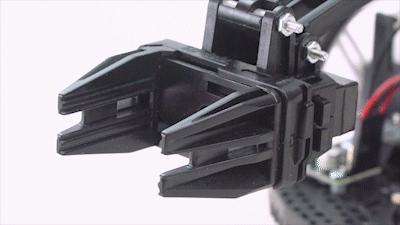 Całkowity zakres ruchu serwa chwytaka wymaga pulsacji pomiędzy 0,5 ms (całkowicie otwarty), a 2,4 ms (całkowicie zamknięty), co wykracza poza standardowy zakres serwomechanizmu od 1 ms do 2 ms. Prąd mikro serwa to w przybliżeniu 0,8 A przy 6 V. Zasilane jest napięciem od 4,8 V do 6 V, mogą być zasilane z poziomu baterii lub zewnętrznego zasilacza. ODP: Może być taki jak zaproponowany.